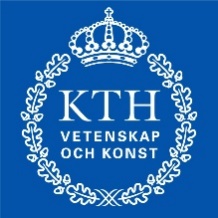 Kurskod:Examensarbete 30 hpAllmän informationStudentens namn: Studentens personnummer:Examinatorns namn:Handledaren/Handledarnas namn:Plats där examensarbetet utfördes:Startdatum:Slutdatum:Svensk titel: Engelsk titel:Alla godkända examensarbeten ska registreras i DiVA, KTH:s publikationsdatabas, enligt rektorsbeslut. Registreringen och publiceringen (publiceringen gör att examensarbetet syns utåt) görs av kursexpeditionen.Jag godkänner omedelbar registrering av mitt examensarbete i Diva (J/N):Examensarbetet ska registreras med fördröjning i DiVa (ange datum, max 6 månader framåt): Jag godkänner publicering av min sammanfattning i DiVa (J/N): Jag godkänner publicering av hela examensarbetet i DiVa (J/N):Fem sökord/nyckelord (svenska):Fem sökord/nyckelord (engelska):Ämneskategori (se https://bibliometriforum.files.wordpress.com/2011/01/standard-fc3b6r-svensk-indelning-av-forskningsc3a4mne.pdf):Trita-nummer (examinator ska kontakta gruadmin@cbh.kth.se för att erhålla det): Sammanfattning på svenska:Sammanfattning på engelska:Examinator kontrollerar den svenska och engelska titeln före inläggning i LADOK. Språk och stavning:  Ingen anmärkningRapporten har plagiatgranskats. Datum:Resultat:  Ingen anmärkning 	  Anmäld till disciplinnämnd Examinators underskrift:Namnförtydligande:BedömningsgrunderAlla åtta bedömningsgrunder nedan ska betygsättas med P (Godkänd) eller F (Icke godkänd). För att det sammanfattande betyget ska bli ”Godkänd” måste alla enskilda bedömningsgrunder vara godkända. Lärandemålen och kompletterande information om hur de ska bedöms hittas på: https://www.kth.se/student/program/examensarbete/exjobb-1.311682 Sammanfattande betyg (P/F):Betygsdatum:Examinators underskrift:	Namnförtydligande:Jag har tagit del av bedömningsgrunderna och det sammanfattande betyget:Studentens underskrift:Namnförtydligande:Ifylld blankett skickas i doc(x) format samt underskriven i pdf till utbildningskansliet kursexp@che.kth.se för LADOK-rapportering.	Lärandemål / bedömningsgrundBetyg (P/F)Ev. kommentar1)Visa kunskap om det valda ämnesområdets vetenskapliga grund och beprövade erfarenhet, fördjupad insikt i aktuellt forsknings- och utvecklingsarbete, samt fördjupad metodkunskap.2)Visa förmåga att med helhetssyn, kritiskt och systematiskt, söka, samla och integrera kunskap samt identifiera sitt behov av ytterligare kunskap.3)Visa förmåga att identifiera, analysera, bedöma och hantera komplexa företeelser, frågeställningar och situationer även med begränsad information.4)Visa förmåga att planera och med adekvata metoder genomföra kvalificerade uppgifter inom givna tidsramar samt att utvärdera detta arbete.5)Visa förmåga att utveckla och utvärdera produkter, processer, system, metoder eller tekniska lösningar med hänsyn till människors förutsättningar och behov och samhällets mål för ekonomiskt, socialt och ekologiskt hållbar utveckling.6)Visa förmåga att muntligt och skriftligt i dialog med olika grupper klart redogöra för och diskutera sina slutsatser och den kunskap och de argument som ligger till grund för dessa.7)Visa förmåga att göra bedömningar med hänsyn till relevanta vetenskapliga, samhälleliga och etiska aspekter.8)Visa sådan färdighet som fordras för att delta i forsknings- och utvecklingsarbete eller för att självständigt arbeta i annan kvalificerad verksamhet.